Book Club Book Summaries 2016-2017 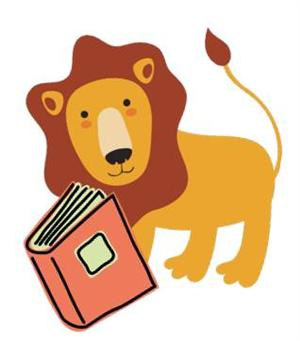 1. The Terrible Two by Mac Barnett & Jory John“Miles Murphy is not happy to be moving to Yawnee Valley, a sleepy town that’s famous for one thing and one thing only: cows. In his old school, everyone knew him as the town’s best prankster, but Miles quickly discovers that Yawnee Valley already has a prankster, and a great one. If Miles is going to take the title from this mystery kid, he is going to have to raise his game.It’s prankster against prankster in an epic war of trickery, until the two finally decide to join forces and pull off the biggest prank ever seen: a prank so huge that it would make the members of the International Order of Disorder proud.In The Terrible Two, bestselling authors and friends Mac Barnett and Jory John have created a series that has its roots in classic middle-grade literature yet feels fresh and new at the same time.“The pranks, the brotherhood, the art, the heart! What’s not to love about the Terrible Two?”—Sara Pennypacker, author of the Clementine series2.Crenshaw by Katherine Applegate “In her first novel since The One and Only Ivan, winner of the Newbery Medal, Katherine Applegate delivers an unforgettable and magical story about family, friendship, and resilience.Jackson and his family have fallen on hard times. There's no more money for rent. And not much for food, either. His parents, his little sister, and their dog may have to live in their minivan. Again.Crenshaw is a cat. He's large, he's outspoken, and he's imaginary. He has come back into Jackson's life to help him. But is an imaginary friend enough to save this family from losing everything?” -Amazon Review3.The Wild Robot by Peter Brown“When robot Roz opens her eyes for the first time, she discovers that she is alone on a remote, wild island. She has no idea how she got there or what her purpose is--but she knows she needs to survive. After battling a fierce storm and escaping a vicious bear attack, she realizes that her only hope for survival is to adapt to her surroundings and learn from the island's unwelcoming animal inhabitants.As Roz slowly befriends the animals, the island starts to feel like home--until, one day, the robot's mysterious past comes back to haunt her. From bestselling and award-winning author and illustrator Peter Brown comes a heartwarming and action-packed novel about what happens when nature and technology collide.”-Amazon Review4.Soar by Joan BauerJeremiah is the world’s biggest baseball fan. He really loves baseball and he knows just about everything there is to know about his favorite sport. So when he’s told he can’t play baseball following an operation on his heart, Jeremiah decides he’ll do the next best thing and become a coach. -Amazon Review5.Pax by Sarah Pennypacker“From bestselling and award-winning author Sara Pennypacker comes a beautifully wrought, utterly compelling novel about the powerful relationship between a boy and his fox. Pax is destined to become a classic, beloved for generations to come.Pax and Peter have been inseparable ever since Peter rescued him as a kit. But one day, the unimaginable happens: Peter's dad enlists in the military and makes him return the fox to the wild.At his grandfather's house, three hundred miles away from home, Peter knows he isn't where he should be—with Pax. He strikes out on his own despite the encroaching war, spurred by love, loyalty, and grief, to be reunited with his fox.Meanwhile Pax, steadfastly waiting for his boy, embarks on adventures and discoveries of his own. . .” -Amazon Review6.The Land of Stories by Chris Colfer“Alex and Conner Bailey's world is about to change, in this fast-paced adventure that uniquely combines our modern day world with the enchanting realm of classic fairy tales.The Land of Stories tells the tale of twins Alex and Conner. Through the mysterious powers of a cherished book of stories, they leave their world behind and find themselves in a foreign land full of wonder and magic where they come face-to-face with the fairy tale characters they grew up reading about. But after a series of encounters with witches, wolves, goblins, and trolls alike, getting back home is going to be harder than they thought.” -Amazon Review7. Just My Luck by Cammie McGovern“Critically acclaimed author Cammie McGovern's middle grade debut is a powerful and heartwarming story that will appeal to readers who loved R. J. Palacio's Wonder, Ann M. Martin's Rain Reign, and Holly Sloan's Counting by 7s.Fourth grade is not going at all how Benny Barrows hoped. He hasn't found a new best friend. He's still not a great bike rider—even though his brother George, who's autistic, can do tricks. And worst of all, he worries his dad's recent accident might be all his fault. Benny tries to take his mom's advice and focus on helping others, and to take things one step at a time. But when his dad ends up in the hospital again, Benny doesn't know how he and his family will overcome all the bad luck that life seems to have thrown their way.Just My Luck is a deeply moving and rewarding novel about a down-on-his-luck boy whose caring heart ultimately helps him find the strength to cope with tragedy and realize how much he truly has to offer his friends and family.” -Amazon Review8.Upside Down Magic by Sarah MylnowskiBook 1 of a series! From New York Times bestselling authors Sarah Mlynowski, Lauren Myracle, and Emily Jenkins comes a new, offbeat series about a group of misfits who set out to prove that life on the other side of ordinary has its charms. It’s never easy when your magic goes wonky. For Nory, this means that instead of being able to turn into a dragon or a kitten, she turns into both of them at the same time—a dritten. For Elliott, the simple act of conjuring fire from his fingertips turns into a fully frozen failure.For Andres, wonky magic means he’s always floating in the air, bouncing off the walls, or sitting on the ceiling. For Bax, a bad moment of magic will turn him into a . . . actually, he’d rather not talk about that.Nory, Elliott, Andres, and Bax are just four of the students in Dunwiddle Magic School’s Upside-Down Magic class. In their classroom, lessons are unconventional, students are unpredictable, and magic has a tendency to turn wonky at the worst possible moments. Because it’s always amazing, the trouble a little wonky magic can cause . . . -Amazon Review9.Raymie Nightingale by Kate DiCamillo“Raymie Clarke has come to realize that everything, absolutely everything, depends on her. And she has a plan. If Raymie can win the Little Miss Central Florida Tire competition, then her father, who left town two days ago with a dental hygienist, will see Raymie's picture in the paper and (maybe) come home. To win, not only does Raymie have to do good deeds and learn how to twirl a baton; she also has to contend with the wispy, frequently fainting Louisiana Elefante, who has a show-business background, and the fiery, stubborn Beverly Tapinski, who’s determined to sabotage the contest. But as the competition approaches, loneliness, loss, and unanswerable questions draw the three girls into an unlikely friendship — and challenge each of them to come to the rescue in unexpected ways.” -Amazon Review“